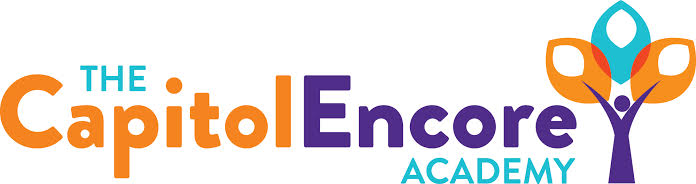 “Learning the Art of Success Every day!”ENCORE ACADEMY BOARD OF DIRECTORSMission StatementThe Capitol Encore Academy will develop artists who inspire others with principles of design and artful thinking through the integration of academic excellence, virtuous character and disciplined artistry.MinutesRegular Meeting – April 17, 20235:15 PM Location – The Capitol Encore Academy     200 Mason Street     Fayetteville, NC 28301Call to Order		By: 	Wendy H.		At: 5:15pmRoll Call			R. Poole	-	Absent					J. Fiebig	-	Present - Phone						W. Hustwit	-	Present				U. Taylor	-	Present				R. Serna	-	Present - PhoneContributing Non		G. FallsBoard Members		J. SalisburyConflict of Interest	Inquiry of any potential COI - NONEPledge of AllegianceApproval of Agenda	Motion to approve the agenda as presented by R. Serna, supported by W. Hustwit.	Y-3	N-0	Motion CarriesConsent Items	Motion to approve the minutes from the March 20, 2023 regular meeting by J. Fiebig, supported by W. Hustwit.	Y-3	N-0	Motion Carries	Motion to approve of the March Financial Report by R. Serna, supported by W. Hustwit.	Y-3	N-0	Motion CarriesAdministration Report	Administration gave an update on the enrollment for 23-24. Currently have 341 applications along with 584 re-enrollees. There are wait lists in grades K-8. High School enrollment is lagging behind at this time. To help promote high school enrollment, TCEA is partnering with Guy Unger to begin a contemporary band program for high school. Administration also discussed the 3 non-renewals for staff and the 1 that’s being held, depending on grade level structure for next year. Admin also mentioned the Title I audit to happen on April 19th, on site.Discussion Items	The Board discussed the student council presentation, adding that they needed to develop the ideas better. The charter renewal visit for April 26th was also mentioned, while also saying that a schedule hasn’t been received yet.Action Items	NONECall to the Public	Public Member stated that the theater program for the high school is amazing.Announcements	The next Board of Director’s meeting will be held on May 15, 2023 at 5:15 pm.      	Adjournment	Motion By: 	J. Fiebig	Seconded By: R. Serna Time: 5:45pm